Anna Louise (Barger) ShadyDecember 17, 1924 – March 24, 1981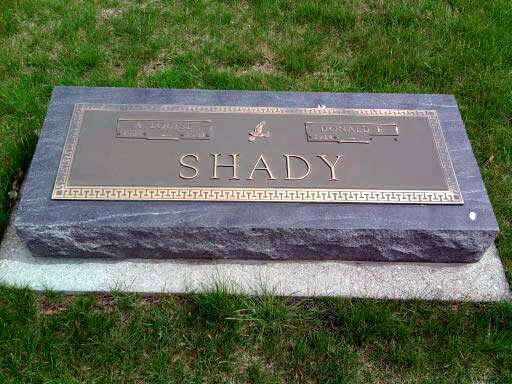 Photo by Deb Curry  Anna Louise Shady, 56, Rt. 1, Craigville, the wife of Donald Shady, died at 7 p.m. Tuesday in Broken Arrow, Okla., while visiting two daughters there. She had been in ill health, but death was unexpected.
  She was a member of the Pleasant Dale Church of the Brethren.
  Born in Wells County on Dec. 17, 1924, she was the daughter of Doyle and Dorothy Johnson-Barger and was married on May 15, 1946, to Donald Shady.
  Survivors include the husband; the parents of Rt. 1, Craigville; four children, Jeff, Craigville; Mrs. Robert (Rebecca) Meyer, Broken Arrow; Mrs. Craig (Kathy) Fiedor, Winchester, Va.; Mrs. Gary (Melinda) Hoffman, Broken Arrow; two brothers, Truman and Lamoin Barger, both of Craigville; one sister, Mrs. Don (Betty) Coverdale, Fort Wayne; and four grandchildren.
  Funeral services will be held Friday at 10 a.m. at the Pleasant Dale Church of the Brethren, with burial in the church cemetery.
  Friends may call at the Zwick-Boltz & Jahn Funeral Home after 3 p.m. Thursday, and the body will lie in state at the church from 9 a.m. Friday until time of the services.
Decatur Daily Democrat, Adams County, IN; March 25, 1981